Инвестиционная площадка № 67-10-201. Месторасположение:- Смоленская область, Кардымовский район,   д.Шестаково;- расстояние до г. Москвы:400 км;- расстояние до г. Смоленска: 65 км;- расстояние до п. Кардымово-25 км.2. Характеристика участка:- площадь – 2991 га;- категория земель – земли сельскохозяйственного назначения;- форма собственности – коллективно-долевая собственность.3. Подъездные пути:- в 7 км от автодороги «Смоленск – Вязьма - Зубцов» - в 7 км от ж/д станции.4. Инженерные коммуникации:-  газоснабжение –ориентировочное расстояние 1,5 км;-  электроснабжение – есть;  -  водоснабжение – есть .5. Условия предоставления:- аренда,- покупка.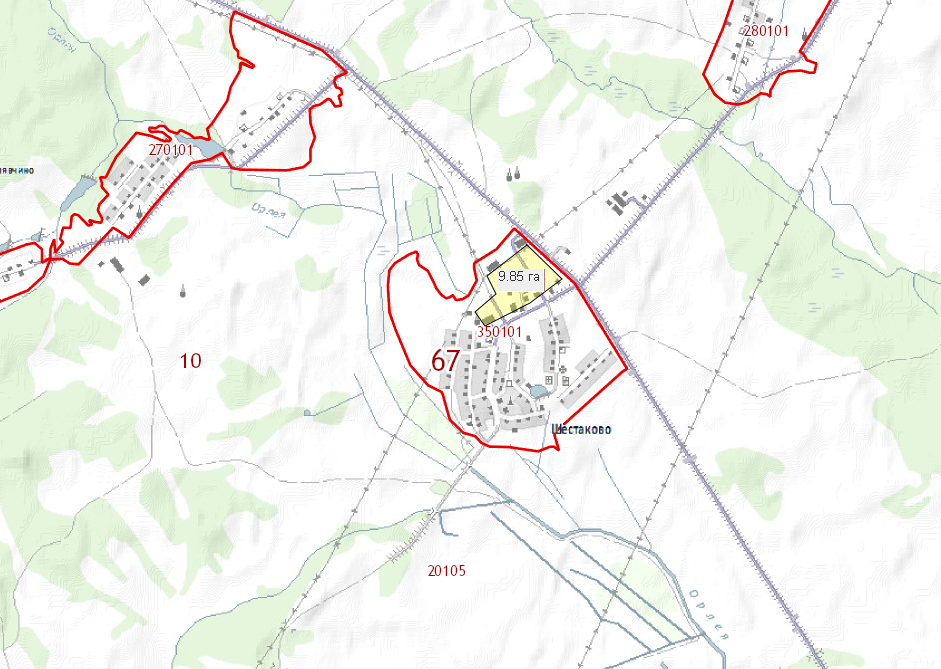 